 JANUARY 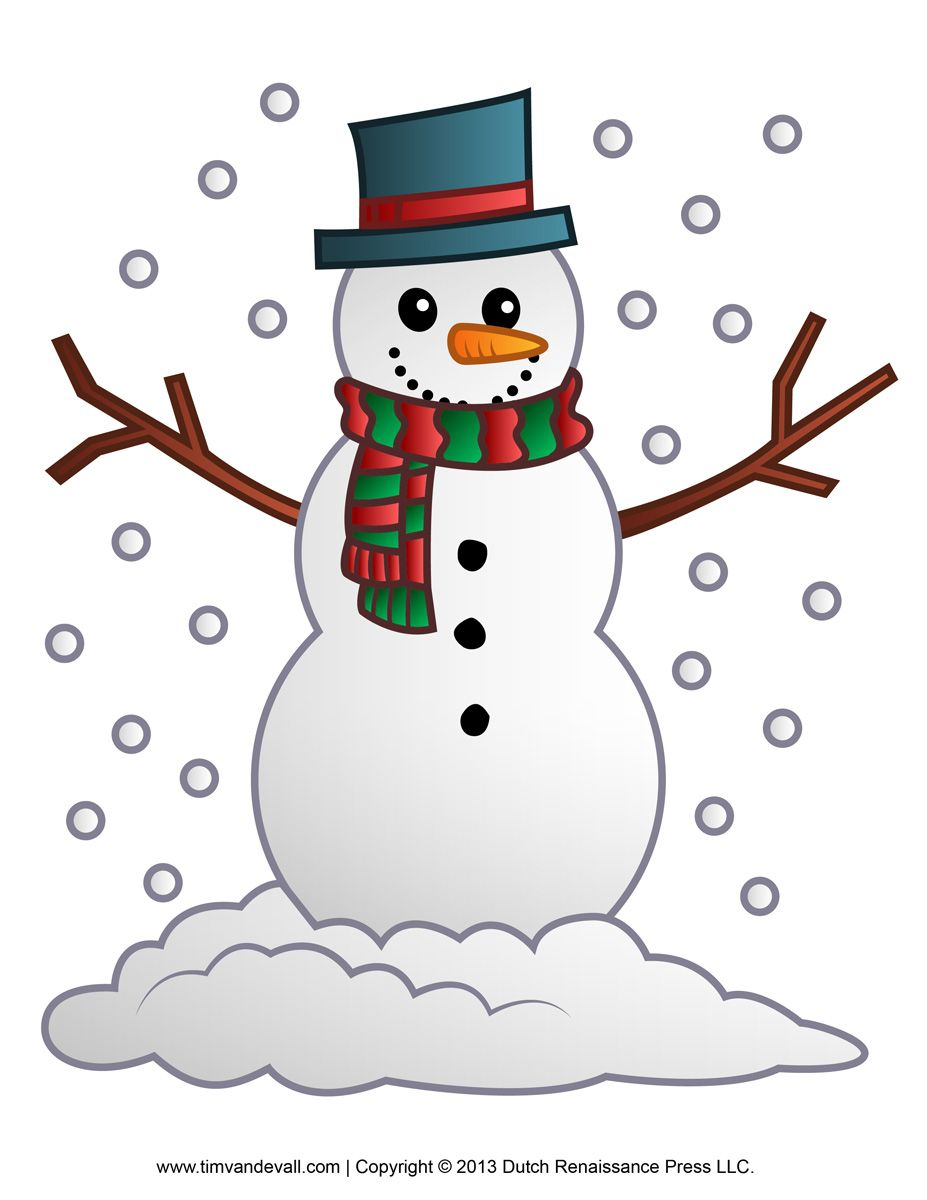 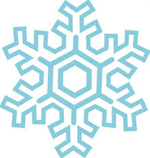 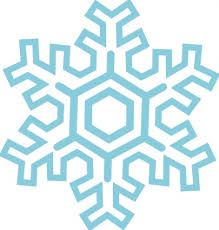 